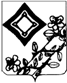 	ПОСТАНОВЛЕНИЕ	 АДМИНИСТРАЦИИ ТЕРНОВСКОГО СЕЛЬСКОГО ПОСЕЛЕНИЯТИХОРЕЦКОГО РАЙОНА  от ________________					                                             № ___станица ТерновскаяОб утверждении административного регламента предоставления муниципальной услуги «Предоставление земельных участков, находящихся в государственной или муниципальной собственности, на торгах» В соответствии с Земельным кодексом Российской Федерации, Федеральным законом от 27 июля 2010 года № 210-ФЗ «Об организации предоставления государственных и муниципальных услуг»  п о с т а н о в л я ю:1.Утвердить административный регламент предоставления муниципальной услуги «Предоставление земельных участков, находящихся в государственной или муниципальной собственности, на торгах» (прилагается).2.Обнародовать настоящее постановление в установленном порядке и разместить на официальном сайте администрации Терновского сельского  поселения Тихорецкого района в информационно-телекоммуникационной сети «Интернет».3.Контроль за выполнением настоящего постановления оставляю за собой.4.Постановление вступает в силу со дня его обнародования.Глава Терновского сельского поселенияТихорецкого района                                                                     И.В.КурзюковПРИЛОЖЕНИЕУТВЕРЖДЕНпостановлением администрации Терновского сельского поселения Тихорецкого районаот ___________ № _____АДМИНИСТРАТИВНЫЙ РЕГЛАМЕНТпредоставления муниципальной услуги«Предоставление земельных участков, находящихся в государственной или муниципальной собственности, на торгах» 1.Общие положения1.1.Административный регламент предоставления муниципальной услуги «Предоставление земельных участков, находящихся в государственной или муниципальной собственности, на торгах» (далее – Административный регламент) устанавливает стандарт и порядок предоставления муниципальной услуги по предоставлению земельных участков, находящихся в государственной или муниципальной собственности (далее – земельные участки), на торгах (далее – Муниципальная услуга) администрацией Терновского сельского поселения Тихорецкого района                                      (далее –  Администрация).1.2.Заявителями, имеющими право на получение Муниципальной услуги, являются физические и юридические лица, крестьянские (фермерские) хозяйства (далее - Заявители).Участниками аукциона на право заключения договора аренды земельного участка для комплексного освоения территории или ведения дачного хозяйства, за исключением случая, предусмотренного абзацем третьим настоящего пункта, могут являться только юридические лица.Участниками аукциона, проводимого в случае предоставления земельных участков гражданам для индивидуального жилищного строительства, ведения личного подсобного хозяйства в границах населенного пункта, садоводства, дачного хозяйства, гражданам и крестьянским (фермерским) хозяйствам для осуществления крестьянским (фермерским) хозяйством его деятельности в результате поступления в течение тридцати дней со дня опубликования извещения о предоставлении земельного участка для индивидуального жилищного строительства, ведения личного подсобного хозяйства, садоводства, дачного хозяйства или осуществления крестьянским (фермерским) хозяйством его деятельности в порядке, установленном для официального опубликования (обнародования) муниципальных правовых актов уставом  Терновского сельского поселения Тихорецкого района (далее - Устав),  по месту нахождения земельного участка и размещения на официальном сайте Российской Федерации в информационно-телекоммуникационной сети «Интернет» для размещения информации о проведении торгов, определенном Правительством Российской Федерации, а также на официальном сайте заявлений иных граждан, крестьянских (фермерских) хозяйств о намерении участвовать в аукционе, могут являться только граждане или в случае предоставления земельного участка для осуществления крестьянским (фермерским) хозяйством его деятельности - граждане и крестьянские (фермерские) хозяйства.1.3.Прием заявления и документов, необходимых для предоставления Муниципальной услуги, выдача документов по результатам оказания Муниципальной услуги осуществляются Администрацией либо муниципальным казенным учреждением муниципального образования Тихорецкий район «Многофункциональный центр предоставления государственных и муниципальных услуг» (далее - МФЦ) по выбору Заявителя.Местонахождение Администрации: 352102, Краснодарский край, Тихорецкий район, ст. Терновская, ул. Суворова, 8. График работы: понедельник – четверг с 08:00 ч. до 17:00 ч., пятница с 08:00 ч. до 16:00 ч. Телефоны: (886196) 43-2-01, 43-3-73.Официальный сайт в информационно-телекоммуникационной сети «Интернет» - www.ternov.tih.ru  (далее – официальный сайт), адрес электронной почты: ternovsk@list.ru. Почтовый адрес для направления заявления и всех необходимых документов: 352102, Краснодарский край, Тихорецкий район, ст. Терновская, ул. Суворова, 8.Местонахождение МФЦ: 352120, Краснодарский край, Тихорецкий район, г. Тихорецк, ул. Энгельса, 76д – Энгельса, 76е, официальный сайт в информационно-телекоммуникационной сети «Интернет» -                               www.tihoreck.e-mfc.ru, адрес электронной почты: tihoresk-mfc@yandex.ru. График работы: понедельник – пятница с 8-00 до 20-00, суббота с 9-00 до 14-00, воскресенье – выходной.Почтовый адрес для направления заявления и всех необходимых документов: 352120, Краснодарский край, Тихорецкий район, г. Тихорецк,                 ул. Энгельса, 76д – Энгельса, 76е. Телефоны: 8 (86196) 7-54-79, 7-20-61. Рассмотрение документов для предоставления Муниципальной услуги осуществляется Администрацией. Информацию по вопросам предоставления Муниципальной услуги Заявитель может получить:на официальном сайте; на Едином портале государственных и муниципальных услуг (функций) (далее - Единый портал): www.gosuslugi.ru;на Портале государственных и муниципальных услуг (функций) Краснодарского края (далее - Портал Краснодарского края): www.pgu.krasnodar.ru;путем направления письменного обращения, в том числе в форме электронного документа;по телефону (886196) 43-2-01 (Администрация);на информационных стендах, расположенных в помещениях, предназначенных для предоставления Муниципальной услуги.При информировании по письменным обращениям ответ на обращение направляется по почте в адрес Заявителя в течение 30 дней со дня регистрации письменного обращения. При информировании по обращениям, поступившим в форме электронного документа, ответ на обращение по желанию Заявителя направляется или в форме электронного документа или на почтовый адрес Заявителя в течение 30 дней со дня регистрации обращения.При информировании по телефону муниципальные служащие, ответственные за предоставление Муниципальной услуги, обязаны сообщить Заявителю следующую информацию:порядок, сроки и сведения о ходе предоставления Муниципальной услуги;почтовый адрес и адрес электронной почты;перечень оснований для отказа в предоставлении Муниципальной услуги, а также в приеме и рассмотрении заявления.На информационных стендах, официальном сайте и Едином портале размещается следующая информация:текст Административного регламента;форма заявления;почтовый адрес и адрес электронной почты;номера телефонов, по которым осуществляется информирование по вопросам предоставления Муниципальной услуги;иная информация по вопросам предоставления Муниципальной услуги.1.4.Организации, участвующие в предоставлении Муниципальной услуги: 1)Федеральная служба государственной регистрации, кадастра и картографии России;2)Федеральная налоговая служба России.2.Стандарт предоставления Муниципальной услуги3. Состав, последовательность и сроки выполнения административных процедур, требования к порядку их выполнения, в том числе особенности выполнения административных процедур в электронной форме3.1.Предоставление Муниципальной услуги включает в себя следующие административные процедуры согласно блок-схеме - приложение № 2 к настоящему  Административному регламенту:прием и регистрация заявления и прилагаемых к нему документов;рассмотрение заявления и прилагаемых к нему документов, принятие решения о проведении аукциона или об отказе в его проведении;проведение аукциона, подготовка и выдача документов победителю аукциона.3.2.Прием и регистрация заявления и прилагаемых к нему документов.Основанием для начала административной процедуры является поступление заявления и документов, необходимых для предоставления Муниципальной услуги, в Администрацию.Специалист, ответственный за прием документов, регистрирует заявление и прилагаемые документы и передает в установленном порядке для рассмотрения по существу специалисту, ответственному за предоставление Муниципальной услуги, определенному Главой.Для получения Муниципальной услуги Заявителю предоставляется возможность представить заявление о предоставлении Муниципальной услуги в форме электронного документа через Единый портал и Портал Краснодарского края путем заполнения специальной интерактивной формы (с использованием «Личного кабинета»).Заявление, направляемое в форме электронного документа, оформляется и представляется Заявителем в соответствии с требованиями постановления Правительства Российской Федерации от 7 июля 2011 года № 553 «О порядке оформления и представления заявлений и иных документов, необходимых для предоставления государственных и (или) муниципальных услуг, в форме электронных документов» и постановления Правительства Российской Федерации от 25 августа 2012 года № 852 «Об утверждении Правил использования усиленной квалифицированной электронной подписи при обращении за получением государственных и муниципальных услуг и о внесении изменения в Правила разработки и утверждения административных регламентов предоставления государственных услуг».В случае если заявление с прилагаемыми к нему документами поступило в Администрацию в форме электронного документа, в день поступления заявления и документов, необходимых для предоставления Муниципальной услуги, Заявителю специалистом, ответственным за предоставление Муниципальной услуги, направляется письменное уведомление, подтверждающее прием и регистрацию заявления и документов.Срок административной процедуры – 1 день.Результатом административной процедуры является прием и регистрация заявления и прилагаемых к нему документов в Администрации.3.3.Рассмотрение заявления и прилагаемых к нему документов, принятие решения о проведении аукциона или об отказе в его проведении.Основанием для начала административной процедуры является получение специалистом, ответственным за предоставление Муниципальной услуги (далее - Специалист), заявления и прилагаемых к нему документов. В случае если заявление с прилагаемыми к нему документами поступило в Администрацию в форме электронного документа, Специалист выявляет нарушения требований Порядка подачи заявлений в форме электронного документа. При выявлении допущенных Заявителем нарушений требований Порядка подачи заявлений в форме электронного документа Специалист не позднее пяти рабочих дней со дня представления такого заявления подготавливает проект уведомления с указанием допущенных нарушений и после подписания его Главой направляет Заявителю на указанный в заявлении адрес электронной почты (при наличии) Заявителя или иным указанным в заявлении способом.В случае если заявление поступило в Администрацию на бумажном носителе Специалист проверяет наличие оснований для возврата заявления:заявление не соответствует форме и (или) содержанию согласно приложению № 1 к настоящему Административному регламенту;заявление подано в иной уполномоченный орган; к заявлению не приложены документы и информация, которые Заявитель должен представить самостоятельно в соответствии с пунктом              2.6 настоящего Административного регламента.При выявлении оснований для возврата заявления Специалист в течение 10 дней со дня регистрации заявления подготавливает проект письма о возврате заявления с указанием причины возврата и после подписания его Главой направляет Заявителю с приложением заявления и прилагаемых к нему документов почтой либо выдает на руки, или передает с сопроводительным письмом в МФЦ для выдачи Заявителю.При отсутствии допущенных Заявителем нарушений требований, в соответствии с которыми должно быть представлено заявление в форме электронного документа и оснований для возврата заявления Заявителю, Специалист в течение 3 дней с момента получения Администрацией заявления и прилагаемых к нему документов подготавливает и направляет межведомственные информационные запросы о предоставлении информации и документов, которые в рамках межведомственного информационного взаимодействия предоставляются государственными органами, органами местного самоуправления и подведомственными государственным органам или органам местного самоуправления организациями, в распоряжении которых находятся указанные информация и документы (далее – межведомственные информационные запросы), а также  подготавливает и направляет запросы о получении технических условий подключения (технологического присоединения) объектов к сетям инженерно-технического обеспечения             (далее – технические условия), если наличие технических условий является обязательным условием для проведения аукциона, за исключением случаев, если земельный участок не может быть предметом аукциона в соответствии с подпунктами 1, 5 - 19 пункта 2.8 настоящего Административного регламента.На основании документов, представленных Заявителем и полученных в рамках межведомственного информационного взаимодействия, Специалист подготавливает:при наличии оснований для отказа в предоставлении Муниципальной услуги, указанных в пункте 2.8 настоящего Административного регламента, письменное уведомление Заявителю об отказе в проведении аукциона и направляет Заявителю почтой либо выдает на руки, или передает с сопроводительным письмом в МФЦ для выдачи Заявителю;при отсутствии оснований для отказа в предоставлении Муниципальной услуги, проект постановления Администрации о проведении аукциона, обеспечивает его согласование в установленном порядке и направляет его Заявителю почтой либо выдает на руки, или передает с сопроводительным письмом в МФЦ для выдачи Заявителю.Срок административной процедуры - 59 дней.Результатом административной процедуры являются:письменное уведомление Заявителю об отказе в проведении аукциона;постановление Администрации о проведении аукциона.3.4.Проведение аукциона, подготовка и выдача документов победителю аукциона.Основанием для начала административной процедуры является вступление в силу постановления Администрации о проведении аукциона.Специалист Администрации, ответственный за подготовку и проведение аукциона, определенный Главой, в течение 5 дней со дня вступления в силу постановления Администрации о проведении аукциона подготавливает проект договора купли-продажи земельного участка или договора аренды земельного участка в трех экземплярах, а также подготавливает извещение о проведении аукциона и обеспечивает размещение извещения о проведении аукциона на официальном сайте Российской Федерации в информационно-телекоммуникационной сети «Интернет» для размещения информации о проведении торгов, определенном Правительством Российской Федерации, а также опубликование извещения о проведении аукциона в порядке, установленном для официального опубликования (обнародования) муниципальных правовых актов Уставом, по месту нахождения земельного участка.По истечении 30 дней с момента опубликования извещения о проведении аукциона специалист Администрации, ответственный за подготовку и проведение аукциона, обеспечивает проведение аукциона в порядке, установленном статьей 39.12 Земельного кодекса Российской Федерации.Специалист:если аукцион признан несостоявшимся и только один заявитель признан участником аукциона, в течение 10 дней со дня подписания протокола рассмотрения заявок на участие в аукционе, направляет Заявителю три экземпляра подписанного Главой проекта договора купли-продажи или проекта договора аренды земельного участка;если Заявитель по итогам аукциона является победителем аукциона, выдает Заявителю в день подведения итогов аукциона протокол о результатах аукциона, в течение 10 дней со дня составления протокола о результатах аукциона направляет Заявителю проект договора купли-продажи или договора аренды земельного участка в трех экземплярах, подписанный Главой;если Заявитель не признан участником аукциона либо не является победителем аукциона, обеспечивает возврат задатка Заявителю в течение               3 рабочих дней со дня подписания протокола рассмотрения заявок на участие в аукционе или протокола о результатах аукциона.Срок административной процедуры - 55 дней.Результатом административной процедуры являются:проект договора купли-продажи или проекта договора аренды земельного участка в трех экземплярах, подписанный Главой с сопроводительным письмом, содержащим уведомление о необходимости подписания Заявителем проекта договора и представления его в Администрацию не позднее чем в течение тридцати дней со дня направления такого проекта договора Заявителю;протокол о результатах аукциона и проект договора купли-продажи или договора аренды земельного участка в трех экземплярах, подписанный Главой;возврат задатка Заявителю.3.5.В случае выявления Заявителем в полученном Постановлении опечаток и ошибок, Заявитель вправе представить в Администрацию заявление об исправлении таких опечаток и ошибок.Специалист в срок, не превышающий 3 рабочих дней с момента поступления заявления, проводит проверку указанных в таком заявлении сведений.В случае выявления допущенных опечаток и ошибок в выданном Постановлении, Специалист осуществляет его замену в срок, не превышающий 7 рабочих дней с момента поступления соответствующего заявления.4.Формы контроля за исполнением административного регламента4.1.Текущий контроль за соблюдением и исполнением муниципальными служащими Администрации положений настоящего Административного регламента и иных нормативных правовых актов, устанавливающих требования к предоставлению Муниципальной услуги, осуществляется Главой или должностным лицом, исполняющим его обязанности, путем проведения проверок.4.2.Плановые проверки проводятся в соответствии с утвержденным планом работы Администрации не чаще чем один раз в три года.Внеплановые проверки проводятся в случае обращений заинтересованных лиц с жалобами на нарушения прав и законных интересов Заявителя в результате принятого решения и (или) действия (бездействия).По результатам проведенных проверок, в случае выявления нарушений соблюдения положений Административного регламента, виновные лица несут ответственность в порядке, установленном законодательством Российской Федерации.4.3.За решения и действия (бездействие), принимаемые (осуществляемые) в ходе предоставления Муниципальной услуги, муниципальные служащие и иные должностные лица несут ответственность в соответствии с законодательством Российской Федерации.4.4.Контроль за исполнением Административного регламента со стороны граждан, их объединений и организаций осуществляется путем направления письменных обращений.5.Досудебный (внесудебный) порядок обжалования решений и действий (бездействия) органа, предоставляющего Муниципальную услугу, а также должностных лиц, муниципальных служащих5.1.Заявитель вправе подать жалобу на решение и (или) действие (бездействие) должностных лиц Администрации и (или) муниципальных служащих Администрации при предоставлении Муниципальной услуги (далее - жалоба) в письменной форме, в том числе при личном приеме, или в форме электронного документа.5.2.Заявитель может обратиться с жалобой по основаниям и в порядке, установленными статьями 11.1 и 11.2 Федерального закона от 27 июля                    2010 года № 210-ФЗ «Об организации предоставления государственных и муниципальных услуг», в том числе в следующих случаях:1)нарушение срока регистрации запроса Заявителя о предоставлении Муниципальной услуги;2)нарушение срока предоставления Муниципальной услуги;3)требование у Заявителя документов, не предусмотренных нормативными правовыми актами Российской Федерации, нормативными правовыми актами Краснодарского края, правовыми актами Терновского сельского поселения Тихорецкого района для предоставления Муниципальной услуги;4)отказ в приеме документов, предоставление которых предусмотрено нормативными правовыми актами Российской Федерации, нормативными правовыми актами Краснодарского края, правовыми актами Терновского сельского поселения Тихорецкого района для предоставления Муниципальной услуги у Заявителя;5)отказ в предоставлении Муниципальной услуги, если основания отказа не предусмотрены федеральными законами и принятыми в соответствии с ними иными нормативными правовыми актами Российской Федерации, нормативными правовыми актами Краснодарского края, правовыми актами Терновского сельского поселения Тихорецкого района;6)затребование с Заявителя при предоставлении Муниципальной услуги платы, не предусмотренной нормативными правовыми актами Российской Федерации, нормативными правовыми актами Краснодарского края, правовыми актами Терновского сельского поселения Тихорецкого района;7)отказ должностных лиц Администрации и (или) муниципальных служащих Администрации, предоставляющих Муниципальную услугу, в исправлении допущенных опечаток и ошибок в выданных в результате предоставления Муниципальной услуги документах, либо нарушение установленного срока таких исправлений.5.3.Жалоба подается в Администрацию. Почтовый адрес для направления жалобы: 352102, Краснодарский край, Тихорецкий район, ст. Терновская, ул. Суворова, 8.5.4.Жалоба на решение, принятое муниципальным служащим Администрации, и (или) действие (бездействие) муниципального служащего Администрации, предоставляющего Муниципальную услугу, рассматривается Главой.5.5.Жалоба может быть направлена по почте, через МФЦ, с использованием информационно-телекоммуникационной сети «Интернет», официального сайта, Единого портала (www.gosuslugi.ru) либо Портала  Краснодарского края (pgu.krasnodar.ru), а также может быть принята при личном приеме Заявителя.5.6.Жалоба должна содержать:1)наименование Администрации, должностного лица Администрации и (или) муниципального служащего Администрации, решения и действия (бездействие) которых обжалуются;2)фамилию, имя, отчество (последнее при наличии), сведения о месте жительства Заявителя - физического лица либо наименование, сведения о месте нахождения Заявителя - юридического лица, а также номер (номера) контактного телефона, адрес (адреса) электронной почты (при наличии) и почтовый адрес, по которым должен быть направлен ответ Заявителю;3)сведения об обжалуемых решениях и (или) действиях (бездействии) должностных лиц и (или) муниципального служащего Администрации;4)доводы, на основании которых Заявитель не согласен с решением и (или) действием (бездействием) должностного лица и (или) муниципального служащего Администрации. Заявителем могут быть представлены документы (при наличии), подтверждающие доводы Заявителя, либо их копии.5.7.Жалоба, поступившая в Администрацию, подлежит рассмотрению в течение 15 рабочих дней со дня ее регистрации, а в случае обжалования отказа Администрации, должностного лица Администрации и (или) муниципального служащего Администрации, предоставляющего Муниципального услугу, в приеме документов у Заявителя, либо в исправлении допущенных опечаток и ошибок или в случае обжалования нарушения установленного срока таких исправлений - в течение  5 рабочих дней со дня ее регистрации.5.8.По результатам рассмотрения жалобы Глава принимает одно из следующих решений:1)удовлетворяет жалобу, в том числе в форме отмены принятого решения, исправления допущенных опечаток и ошибок в выданных в результате предоставления Муниципальной услуги документах, возврата Заявителю денежных средств, взимание которых не предусмотрено нормативными правовыми актами Российской Федерации, нормативными правовыми актами Краснодарского края, правовыми актами Терновского сельского поселения Тихорецкого района;2)отказывает в удовлетворении жалобы.5.9.Не позднее дня, следующего за днем принятия решения, Заявителю в письменной форме и по желанию Заявителя в электронной форме направляется мотивированный ответ за подписью Главы о результатах рассмотрения жалобы.5.10.В случае установления в ходе или по результатам рассмотрения жалобы признаков состава административного правонарушения или преступления, Глава незамедлительно направляет имеющиеся материалы в Тихорецкую межрайонную прокуратуру.Глава Терновского сельского поселенияТихорецкого района                                                                    И.В.КурзюковПРИЛОЖЕНИЕ № 1к административному регламенту предоставления Муниципальной услуги «Предоставление земельных участков, находящихся в государственной или муниципальной собственности, на торгах», утвержденному постановлением администрации Терновского сельскогопоселения Тихорецкого районаот _____________ № ______ФОРМЫзаявлений о проведении аукциона            Главе Терновского сельскогопоселения Тихорецкого района            ___________________________ЗАЯВЛЕНИЕо проведении аукциона(заявитель – физическое лицо)_____________________________________________________________________(фамилия, имя, отчество)_____________________________________________________________________,(место жительства)наименование документа, удостоверяющего личность заявителя: _________________________________ серия _______ номер _________________, выдан ________________________________________________________________________________________________в лице _______________________________________________________________,(Ф.И.О.)действующего на основании ____________________________________________Прошу провести аукцион по продаже (продаже права на заключение договора аренды) земельного участка с кадастровым номером _____________________________ в целях __________________________________________________________________________________________________________________________________________________________________________Почтовый адрес и (или) адрес электронной почты для связи с заявителем: ____________________________________________________________________Телефон (факс):_______________________________________________________Приложение: 1._______________________________________________________;________________         _______________________________________________            (Подпись)                                                               (И.О.Фамилия) «__» ___________ 20__ г.                  ЗАЯВЛЕНИЕо проведении аукциона (заявитель – юридическое лицо)_____________________________________________________________________(полное наименование)_____________________________________________________________________,(место нахождения)ОГРН _____________________________, ИНН_____________________________,в лице _______________________________________________________________,(должность, Ф.И.О.)действующего на основании ____________________________________________Прошу провести аукцион по продаже (продаже права на заключение договора аренды) земельного участка с кадастровым номером _____________________________ в целях __________________________________________________________________________________________________________________________________________________________________________Почтовый адрес и (или) адрес электронной почты для связи с заявителем: ____________________________________________________________________Телефон (факс):_______________________________________________________Приложение: 1._______________________________________________________;_________________________     _______________           _________________                (Должность)                                     (Подпись)                                (И.О.Фамилия) «__» ___________ 20__ г.                 Глава Терновского сельского поселенияТихорецкого района                                                                     И.В.КурзюковПРИЛОЖЕНИЕ № 2к административному регламенту предоставления Муниципальной услуги «Предоставление земельных участков, находящихся в государственной или муниципальной собственности, на торгах», утвержденному постановлением администрации Терновского сельскогопоселения Тихорецкого районаот _____________ № ______ Блок-схема последовательности административных процедур при предоставлении муниципальной услуги «Предоставление земельных участков, находящихся в государственной или муниципальной собственности, на торгах»Глава Терновского сельского поселенияТихорецкого района                                                                     И.В.КурзюковПодразделы стандарта предоставления Муниципальной услугиСодержание подразделов стандарта предоставления Муниципальной услуги2.1.Наименование Муниципальной услугиПредоставление земельных участков, находящихся в государственной или муниципальной собственности, на торгах2.2.Наименование органа, предоставляющего Муниципальную услугуАдминистрация Терновского сельского поселения Тихорецкого района2.3.Результат предоставления Муниципальной услугиписьменное уведомление Администрации об отказе в проведении аукциона;проект договора купли-продажи или проекта договора аренды земельного участка в трех экземплярах подписанный главой Терновского сельского поселения Тихорецкого района (далее – Глава);протокол о результатах аукциона и проект договора купли-продажи или договора аренды земельного участка в трех экземплярах, подписанный Главой;возврат задатка Заявителю2.4.Срок предоставления Муниципальной услуги105 дней со дня регистрации заявления о   проведении аукциона и прилагаемых к нему документов2.5.Правовые основания для предоставления Муниципальной услуги Земельный кодекс Российской Федерации;Федеральный закон от 25 октября 2001 года             № 137-ФЗ «О введении в действие Земельного кодекса Российской Федерации»;Приказ Министерства экономического развития РФ от 14 января 2015 года № 7 «Об утверждении порядка и способов подачи заявлений об утверждении схемы расположения земельного участка или земельных участков на кадастровом плане территории, заявления о проведении аукциона по продаже земельного участка, находящегося в государственной или муниципальной собственности, или аукциона на право заключения договора аренды земельного участка, находящегося в государственной или муниципальной собственности, заявления о предварительном согласовании предоставления земельного участка, находящегося в государственной или муниципальной собственности, заявления о предоставлении земельного участка, находящегося в государственной или муниципальной собственности, и заявления о перераспределении земель и (или) земельных участков, находящихся в государственной или муниципальной собственности, и земельных участков, находящихся в частной собственности, в форме электронных документов с использованием информационно-телекоммуникационной сети «Интернет», а также требований к их формату» (далее – Порядок подачи заявлений в форме электронного документа);Устав Терновского поселения Тихорецкого района, утвержденный решением Совета Терновского сельского поселения Тихорецкого района от 24.06.2015 № 522.6. Исчерпывающий перечень документов, необходимых в соответствии с законодательными или иными нормативными правовыми актами для предоставления Муниципальной услуги с разделением на документы и информацию, которые заявитель должен представить самостоятельно, и документы, которые заявитель вправе представить по собственной инициативе, так как они подлежат представлению в рамках межведомственного информационного взаимодействия1.Документы и информация, которые Заявитель должен представить самостоятельно:заявление о проведении аукциона (далее - заявление) по форме и содержанию согласно приложению № 1 к Административному регламенту (подается или направляется в Администрацию Заявителем по его выбору лично или посредством почтовой связи на бумажном носителе либо в форме электронных документов с использованием информационно-телекоммуникационной сети «Интернет» с соблюдением установленных порядка и способов подачи таких заявлений);копия документа, подтверждающего личность Заявителя или личность представителя Заявителя, если заявление представляется представителем Заявителя (с предъявлением оригинала или в виде электронного образа такого документа, если заявление подается или направляется в форме электронного документа. Представления указанного в настоящем подпункте документа не требуется в случае представления заявления посредством отправки через личный кабинет Единого портала или Портала Краснодарского края, а также, если заявление подписано усиленной квалифицированной электронной подписью);документ, подтверждающий полномочия представителя Заявителя, в случае, если с заявлением о предоставлении земельного участка обращается представитель Заявителя (доверенность в виде электронного образа такого документа, если заявление подается или направляется в форме электронного документа). Предоставление указанного в настоящем подпункте документа не требуется в случае, если он направлялся в Администрацию с заявлением о предварительном согласовании предоставления земельного участка, по итогам рассмотрения которого принято решение о предварительном согласовании предоставления земельного участка.2.Документы, которые Заявитель вправе представить по собственной инициативе:документы, предусмотренные перечнем, утвержденным приказом Министерства экономического развития РФ от 12 января 2015 года  № 1 «Об утверждении перечня документов, подтверждающих право заявителя на приобретение земельного участка без проведения торгов», за исключением документов, которые Заявитель должен предоставить самостоятельно;технические условия подключения (технологического присоединения) объектов к сетям инженерно-технического обеспечения, если наличие таких условий является обязательным условием для проведения аукциона, за исключением случаев, если земельный участок не может быть предметом аукциона в соответствии с подпунктами 1, 5-19 пункта                              2.8 настоящего Административного регламента2.7.Исчерпывающий перечень оснований для отказа в приеме документов, необходимых для предоставления Муниципальной услугиНет2.8.Исчерпывающий перечень оснований для отказа в предоставлении Муниципальной услуги1.Границы земельного участка подлежат уточнению в соответствии с требованиями Федерального закона от 24 июля 2007 года № 221-ФЗ «О государственном кадастре недвижимости»;2.На земельный участок не зарегистрировано право государственной или муниципальной собственности, за исключением случаев, если такой земельный участок образован из земель или земельного участка, государственная собственность на которые не разграничена;3.В отношении земельного участка в установленном законодательством Российской Федерации порядке не определены предельные параметры разрешенного строительства, реконструкции, за исключением случаев, если в соответствии с разрешенным использованием земельного участка не предусматривается возможность строительства зданий, сооружений;4.В отношении земельного участка отсутствуют сведения о технических условиях подключения (технологического присоединения) объектов к сетям инженерно-технического обеспечения, за исключением случаев, если в соответствии с разрешенным использованием земельного участка не предусматривается возможность строительства зданий, сооружений, и случаев проведения аукциона на право заключения договора аренды земельного участка для комплексного освоения территории или ведения дачного хозяйства;5.В отношении земельного участка не установлено разрешенное использование или разрешенное использование земельного участка не соответствует целям использования земельного участка, указанным в заявлении о проведении аукциона;6.Земельный участок не отнесен к определенной категории земель;7.Земельный участок предоставлен на праве постоянного (бессрочного) пользования, безвозмездного пользования, пожизненного наследуемого владения или аренды;8.На земельном участке расположены здание, сооружение, объект незавершенного строительства, принадлежащие гражданам или юридическим лицам, за исключением случаев размещения сооружения (в том числе сооружения, строительство которого не завершено) на земельном участке на условиях сервитута или объектов размещение которых может осуществляться на землях или земельных участках, находящихся в государственной или муниципальной собственности, без предоставления земельных участков и установления сервитутов (за исключением:размещения нестационарных торговых объектов на землях или земельных участках, находящихся в государственной или муниципальной собственности, размещение которых осуществляется на основании схемы размещения нестационарных торговых объектов в соответствии с Федеральным законом от 28 декабря 2009 года № 381-ФЗ «Об основах государственного регулирования торговой деятельности в Российской Федерации»;установки и эксплуатации рекламных конструкций на землях или земельных участках, находящихся в государственной или муниципальной собственности, которая осуществляется на основании договора на установку и эксплуатацию рекламной конструкции в соответствии с Федеральным законом от 13 марта 2006 года № 38-ФЗ «О рекламе»),  и размещение которого не препятствует использованию такого земельного участка в соответствии с его разрешенным использованием;9.На земельном участке расположены здание, сооружение, объект незавершенного строительства, находящиеся в государственной или муниципальной собственности, и продажа или предоставление в аренду указанных здания, сооружения, объекта незавершенного строительства является предметом другого аукциона либо указанные здание, сооружение, объект незавершенного строительства не продаются или не передаются в аренду на этом аукционе одновременно с земельным участком;10.Земельный участок изъят из оборота, за исключением случаев, в которых в соответствии с федеральным законом изъятые из оборота земельные участки могут быть предметом договора аренды;11.Земельный участок ограничен в обороте, за исключением случая проведения аукциона на право заключения договора аренды земельного участка;12.Земельный участок зарезервирован для государственных или муниципальных нужд, за исключением случая проведения аукциона на право заключения договора аренды земельного участка на срок, не превышающий срока резервирования земельного участка;13.Земельный участок расположен в границах застроенной территории, в отношении которой заключен договор о ее развитии, или территории, в отношении которой заключен договор о ее комплексном освоении;14.Земельный участок в соответствии с утвержденными документами территориального планирования и (или) документацией по планировке территории предназначен для размещения объектов федерального значения, объектов регионального значения или объектов местного значения;15.Земельный участок предназначен для размещения здания или сооружения в соответствии с государственной программой Российской Федерации, государственной программой субъекта Российской Федерации или адресной инвестиционной программой;16.В отношении земельного участка принято решение о предварительном согласовании его предоставления;17.В отношении земельного участка поступило заявление о предварительном согласовании его предоставления или заявление о предоставлении земельного участка, за исключением случаев, если принято решение об отказе в предварительном согласовании предоставления такого земельного участка или решение об отказе в его предоставлении;18.Земельный участок является земельным участком общего пользования или расположен в границах земель общего пользования, территории общего пользования;19.Земельный участок изъят для государственных или муниципальных нужд, за исключением земельных участков, изъятых для государственных или муниципальных нужд в связи с признанием многоквартирного дома, который расположен на таком земельном участке, аварийным и подлежащим сносу или реконструкции. 2.9. Размер платы, взимаемой с Заявителя при предоставлении Муниципальной услуги, и способы её взимания в случаях, предусмотренных федеральными законами, принимаемыми в соответствии с ними иными нормативными правовыми актами Российской Федерации, нормативными правовыми актами субъектов Российской Федерации, муниципальными правовыми актамиБесплатно2.10.Максимальный срок ожидания в очереди при подаче запроса о предоставлении Муниципальной услуги и при получении результата предоставления Муниципальной услуги15 минут2.11.Срок регистрации запроса Заявителя о предоставлении Муниципальной услугиЗаявление регистрируется в день его поступления в Администрацию 2.12.Требования к помещениям, в которых предоставляются муниципальные услуги, к залу ожидания, местам для заполнения запросов о предоставлении муниципальной услуги, информационным стендам с образцами их заполнения и перечнем документов, необходимых для предоставления каждой муниципальной услуги, в том числе к обеспечению доступности для инвалидов указанных объектов в соответствии с законодательством Российской Федерации о социальной защите инвалидов»Здание, в котором предоставляется муниципальная услуга, оборудуется входом для свободного доступа заявителей в помещение.Вход в здание оборудуется информационной табличкой (вывеской), содержащей информацию об Управлении, а также оборудуется удобной лестницей с поручнями, пандусами для беспрепятственного передвижения граждан, в том числе для инвалидов.Прием документов осуществляется в специально оборудованных помещениях или отведенных для этого кабинетах.Места предоставления муниципальной услуги, зал ожидания, места для заполнения запросов о предоставлении Муниципальной услуги оборудуются с учетом требований доступности для инвалидов в соответствии с законодательством Российской Федерации о социальной защите инвалидов.Информационные стенды содержат образцы заполнения запросов и перечень документов, необходимых для предоставления Муниципальной услуги, Административный регламент с приложениями, график приема заявителей для оказания Муниципальной услуги, порядок получения Муниципальной услуги.Помещения для приема заявителей обеспечиваются комфортными для граждан условиями и оптимальными условиями работы специалистов, предоставляющих Муниципальную услугу:комфортное расположение заявителя и специалиста;возможность и удобство оформления заявителем документов, необходимых для предоставления Муниципальной услуги;доступ к нормативным правовым актам, регулирующим предоставление Муниципальной услуги;наличие письменных принадлежностей и бумаги формата А4.Рабочие места специалистов, предоставляющих Муниципальную услугу, оборудуются компьютерами и оргтехникой, позволяющими своевременно и в полном объеме получать справочную информацию по вопросам предоставления Муниципальной услуги и организовать предоставление Муниципальной услуги в полном объеме.В помещениях, в которых предоставляется Муниципальная услуга, оборудуются места, имеющие стулья, столы для возможности оформления документов, размещаются стенды с информацией о предоставлении Муниципальной услуги.Места ожидания оборудуются стульями или скамейками (банкетками).Прием заявителей при предоставлении Муниципальной услуги осуществляется согласно графику приема заявителей, указанному в пункте 1.3 раздела           1 настоящего Административного регламента.Указанные места предоставления Муниципальной услуг оборудуются с учетом их доступности для инвалидов в соответствии с законодательством Российской Федерации о социальной защите инвалидов2.13.Показатели доступности и качества Муниципальной услугиОперативность и достоверность предоставляемой информации;возможность получения информации о ходе выполнения услуги на любом этапе;отсутствие обоснованных жалоб;доступность информационных материалов2.14.Иные требования, в том числе учитывающие особенности предоставления муниципальных услуг в многофункциональных центрах и особенности предоставления муниципальных услуг в электронной формеПри предоставлении Муниципальной услуги в электронной форме осуществляется:предоставление в порядке, установленном разделом 1 настоящего Административного регламента, информации Заявителю и обеспечение доступа Заявителя к сведениям о Муниципальной услуге;подача Заявителем заявления и документов, указанных в пункте 2.6 настоящего Административного регламента, и прием таких заявления и документов Управлением с Единого портала и Портала Краснодарского края. Муниципальная услуга предоставляется в МФЦ на основании заключенного соглашения.Прием и регистрация заявления и прилагаемых к нему документов Прием и регистрация заявления и прилагаемых к нему документов Прием и регистрация заявления и прилагаемых к нему документов Прием и регистрация заявления и прилагаемых к нему документов Прием и регистрация заявления и прилагаемых к нему документов Прием и регистрация заявления и прилагаемых к нему документов Прием и регистрация заявления и прилагаемых к нему документов Рассмотрение заявления и прилагаемых к нему документов, принятие решения о проведении аукциона или об отказе в его проведенииРассмотрение заявления и прилагаемых к нему документов, принятие решения о проведении аукциона или об отказе в его проведенииРассмотрение заявления и прилагаемых к нему документов, принятие решения о проведении аукциона или об отказе в его проведенииРассмотрение заявления и прилагаемых к нему документов, принятие решения о проведении аукциона или об отказе в его проведенииРассмотрение заявления и прилагаемых к нему документов, принятие решения о проведении аукциона или об отказе в его проведенииРассмотрение заявления и прилагаемых к нему документов, принятие решения о проведении аукциона или об отказе в его проведенииРассмотрение заявления и прилагаемых к нему документов, принятие решения о проведении аукциона или об отказе в его проведенииПостановление Администрации о проведении аукционаПисьменное уведомление Заявителю об отказе в проведении аукционаПисьменное уведомление Заявителю об отказе в проведении аукционаПисьменное уведомление Заявителю об отказе в проведении аукционаПисьменное уведомление Заявителю об отказе в проведении аукционаПисьменное уведомление Заявителю об отказе в проведении аукционаПроведение аукциона, подготовка и выдача документов победителю аукционаПроведение аукциона, подготовка и выдача документов победителю аукционаПроведение аукциона, подготовка и выдача документов победителю аукционаПроведение аукциона, подготовка и выдача документов победителю аукционаПроведение аукциона, подготовка и выдача документов победителю аукционаПроведение аукциона, подготовка и выдача документов победителю аукционаПроведение аукциона, подготовка и выдача документов победителю аукционаПротокол о результатах аукциона и проект договора купли-продажи или договора аренды земельного участка в трех экземплярах подписанный ГлавойПротокол о результатах аукциона и проект договора купли-продажи или договора аренды земельного участка в трех экземплярах подписанный ГлавойПротокол о результатах аукциона и проект договора купли-продажи или договора аренды земельного участка в трех экземплярах подписанный ГлавойВозврат задатка ЗаявителюВозврат задатка ЗаявителюВозврат задатка Заявителю